e-mail:  chocolatet.com @mail.ru      т. +7 (495) 648-59-90 ; 8-926-844-86-14                                                   Изготовим шоколад с барельефом        Шоколадная  фоторамка с Вашей полноцветной фотографией на сахарной бумаге.         Торты с логотипомe-mail:  chocolatet.com @mail.ru      т. +7 (495) 648-59-90 ; 8-926-844-86-14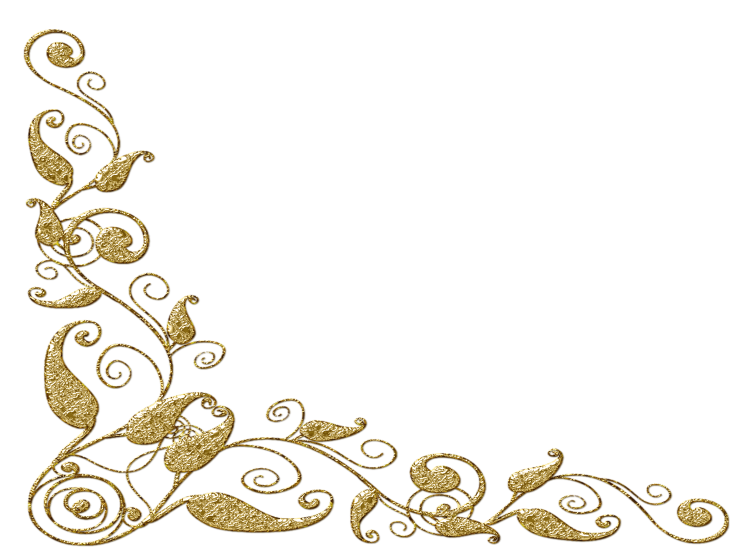 Так же Вы можете заказать шоколад другого формата и веса от 3 грамм до 1000 грамм,   Шоколад с барельефом, а так же шоколад в твердой упаковке.                                                           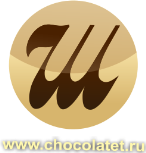 ШОКОЛАД ВЕСОМ 5 ГРАММШОКОЛАД ВЕСОМ 5 ГРАММШОКОЛАД ВЕСОМ 5 ГРАММШОКОЛАД ВЕСОМ 5 ГРАММШОКОЛАД ВЕСОМ 5 ГРАММШОКОЛАД ВЕСОМ 5 ГРАММШОКОЛАД ВЕСОМ 5 ГРАММШОКОЛАД ВЕСОМ 5 ГРАММШОКОЛАД ВЕСОМ 5 ГРАММШОКОЛАД ВЕСОМ 5 ГРАММШОКОЛАД ВЕСОМ 5 ГРАММКОЛИЧЕСТВО300500100020003000500010000150002000050000Квадрат 34х34 элитный, 72%9,308,207,006,206,005,405,105,004,804,70Квадрат 34х34 темный,  60%8,607,406,305,805,404,804,604,404,354,10Квадрат 34х34 молочн. 33%8,607,406,305,805,404,804,604,404,354,10ШОКОЛАД  ПРЯМОУГОЛЬНЫЙ  5 ГРАММ   !ЕЩЁ ДЕШЕВЛЕ!ШОКОЛАД  ПРЯМОУГОЛЬНЫЙ  5 ГРАММ   !ЕЩЁ ДЕШЕВЛЕ!ШОКОЛАД  ПРЯМОУГОЛЬНЫЙ  5 ГРАММ   !ЕЩЁ ДЕШЕВЛЕ!ШОКОЛАД  ПРЯМОУГОЛЬНЫЙ  5 ГРАММ   !ЕЩЁ ДЕШЕВЛЕ!ШОКОЛАД  ПРЯМОУГОЛЬНЫЙ  5 ГРАММ   !ЕЩЁ ДЕШЕВЛЕ!ШОКОЛАД  ПРЯМОУГОЛЬНЫЙ  5 ГРАММ   !ЕЩЁ ДЕШЕВЛЕ!ШОКОЛАД  ПРЯМОУГОЛЬНЫЙ  5 ГРАММ   !ЕЩЁ ДЕШЕВЛЕ!ШОКОЛАД  ПРЯМОУГОЛЬНЫЙ  5 ГРАММ   !ЕЩЁ ДЕШЕВЛЕ!ШОКОЛАД  ПРЯМОУГОЛЬНЫЙ  5 ГРАММ   !ЕЩЁ ДЕШЕВЛЕ!ШОКОЛАД  ПРЯМОУГОЛЬНЫЙ  5 ГРАММ   !ЕЩЁ ДЕШЕВЛЕ!ШОКОЛАД  ПРЯМОУГОЛЬНЫЙ  5 ГРАММ   !ЕЩЁ ДЕШЕВЛЕ!КОЛИЧЕСТВО300500100020003000500010000150002000050000Прямоугольный  34х17,  72%9,008,306,806,005,805,405,105,004,804,60Прямоугольный  34х17,  33%8,507,206,205,705,304,704,504,404,204,10ШОКОЛАД  ВЕСОМ 9 ГРАММШОКОЛАД  ВЕСОМ 9 ГРАММШОКОЛАД  ВЕСОМ 9 ГРАММШОКОЛАД  ВЕСОМ 9 ГРАММШОКОЛАД  ВЕСОМ 9 ГРАММШОКОЛАД  ВЕСОМ 9 ГРАММШОКОЛАД  ВЕСОМ 9 ГРАММШОКОЛАД  ВЕСОМ 9 ГРАММШОКОЛАД  ВЕСОМ 9 ГРАММШОКОЛАД  ВЕСОМ 9 ГРАММКОЛИЧЕСТВО3005001000200030005000100001500020000Шоколад  35х55 элитный  72%12,2010,809,509,108,708,007,907,807,50Шоколад  35х55 молочн.  33%10,809,908,207,707,106,706,506,406,30ШОКОЛАД ВЕСОМ 12 ГРАММШОКОЛАД ВЕСОМ 12 ГРАММШОКОЛАД ВЕСОМ 12 ГРАММШОКОЛАД ВЕСОМ 12 ГРАММШОКОЛАД ВЕСОМ 12 ГРАММШОКОЛАД ВЕСОМ 12 ГРАММШОКОЛАД ВЕСОМ 12 ГРАММШОКОЛАД ВЕСОМ 12 ГРАММШОКОЛАД ВЕСОМ 12 ГРАММКОЛИЧЕСТВО5001000200030005000100001500020000Шоколад  55х35 элитный  72%15,5013,5011,9011,4010,8010,4010,209,80Шоколад  55х35 молочн.   33%14,0011,8010,109,809,309,008,608,40                              Шоколадный ОСКАР                                                                               ШОКОЛАД ВЕСОМ 20 ГРАММ  ВИЗИТКА                                                                                                 ШОКОЛАД ВЕСОМ 20 ГРАММ  ВИЗИТКА                                                                                                 ШОКОЛАД ВЕСОМ 20 ГРАММ  ВИЗИТКА                                                                                                 ШОКОЛАД ВЕСОМ 20 ГРАММ  ВИЗИТКА                                                                                                 ШОКОЛАД ВЕСОМ 20 ГРАММ  ВИЗИТКА                                                                                                 ШОКОЛАД ВЕСОМ 20 ГРАММ  ВИЗИТКА                                                                                                 ШОКОЛАД ВЕСОМ 20 ГРАММ  ВИЗИТКА                                                                                                 ШОКОЛАД ВЕСОМ 20 ГРАММ  ВИЗИТКА                                                                                                 ШОКОЛАД ВЕСОМ 20 ГРАММ  ВИЗИТКА                  КОЛИЧЕСТВО5001000200030005000100001500020000Шоколад  55х85 элитный  72%18,6017,9016,8015,9015,5014,9014,7014,00Шоколад  55х85 молочн.  33%18,1015,6014,6014,5013,7013,1012,90ШОКОЛАД ВЕСОМ 30 ГРАММШОКОЛАД ВЕСОМ 30 ГРАММШОКОЛАД ВЕСОМ 30 ГРАММШОКОЛАД ВЕСОМ 30 ГРАММШОКОЛАД ВЕСОМ 30 ГРАММШОКОЛАД ВЕСОМ 30 ГРАММШОКОЛАД ВЕСОМ 30 ГРАММШОКОЛАД ВЕСОМ 30 ГРАММШОКОЛАД ВЕСОМ 30 ГРАММКОЛИЧЕСТВО100300500100020003000500010000Шоколад  75х75 элитный 72%36,5029,8027,5023,8022,9022,2021,8019,90Шоколад   молочный       33%35,5028,8026,5023,0021,9021,3020,8018,90ШОКОЛАД ВЕСОМ 65 ГРАММШОКОЛАД ВЕСОМ 65 ГРАММШОКОЛАД ВЕСОМ 65 ГРАММШОКОЛАД ВЕСОМ 65 ГРАММШОКОЛАД ВЕСОМ 65 ГРАММШОКОЛАД ВЕСОМ 65 ГРАММШОКОЛАД ВЕСОМ 65 ГРАММШОКОЛАД ВЕСОМ 65 ГРАММКОЛИЧЕСТВО200500100030005000700010000Шоколад  155х73 элитный 72%65,0050,6048,6046,8045,5044,9043,90Шоколад  115х50 молочн. 33%63,0044,4043,5041,6042,6039,7038,80ШОКОЛАД ВЕСОМ 95 ГРАММШОКОЛАД ВЕСОМ 95 ГРАММШОКОЛАД ВЕСОМ 95 ГРАММШОКОЛАД ВЕСОМ 95 ГРАММШОКОЛАД ВЕСОМ 95 ГРАММШОКОЛАД ВЕСОМ 95 ГРАММШОКОЛАД ВЕСОМ 95 ГРАММШОКОЛАД ВЕСОМ 95 ГРАММКОЛИЧЕСТВО10030050010003000500010000Шоколад  160х75  элитный    72%105,0093,9078,8072,7066,5066,1065,40Шоколад  160х75 молочный  33%98,0081,9068,5062,2056,8055,8055,10